Priority Standards UpdatesCurrent						   New 2022-2023							Standards are grouped as thematic units:							Unit 1: Number Relationships							Unit 2: Equal Partitioning 							Unit 3: 2-Dimensional Forms							Unit 4: Patterns, Relationships, and DataResources for Any Unit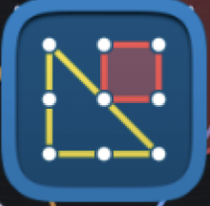 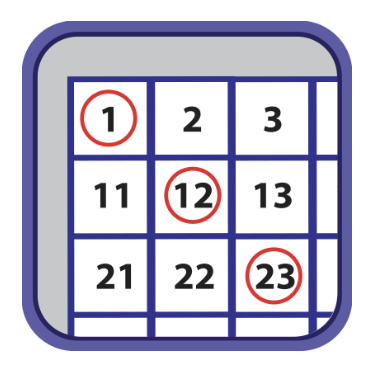 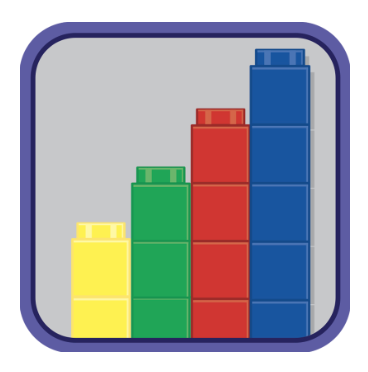 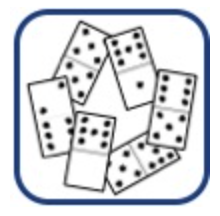 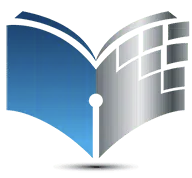 By the end of the year, 4th graders will be able to:Unit 1 - Number Relationships				Quarter 1: 43 days (first 3 days only rules and procedures)Note: Begin 4.N.1.3 before the end of Q1, not assessed until Q2. Should have 5 extra days to start 4.N.1.3Quarter 2: 38 daysNote: Begin equivalent fractions at end of Q2, not assessed until Q3Unit 2 - Equal Partitioning				Quarter 3: 45 DaysUnit 3 - 2-Dimensional Forms				Quarter 4: 42 DaysUnit 4 - Patterns, Relationships, and Data				4.N.1.1 Multiplication Facts to 124.N.1.1 Multiplication Facts to 12 (Q1)4.A.1.1. Input/Output4.A. 1.1 Input/Output (Q1)4.A.2.2 Number Sentences/Equations4.A.2.2 Number Sentences/Equations (Q1)4.N.1.3 Three-digit multiplication4.N.1.3 Three-digit multiplication (Q2)4.N.1.6 Division strategies4.N.1.6 Division strategies (Q2)4.N.2.7 Compare and order decimals on # line4.N.2.1 Represent equivalent fractions (Q3)4.N.2.4 Add and subtract fractions4.N.2.2 Benchmark Fractions on # line (Q3)4.N.2.2 Benchmark Fractions on # line4.N.2.7 Compare and order decimals on # line (Q3)4.N.2.1 Represent equivalent fractions4.N.2.4 Add and subtract fractions (Q3)4.GM.1.2 Quadrilaterals4.GM.1.2 Quadrilaterals (Q4)4.GM.2.2 Area4.GM.2.2 Area (Q4)4.D.1.3  Frequency Tables and Line Plots4.D.1.3 Frequency Tables and Line Plots (Q4)Virtual Manipulatives from Didax - No-cost, ad-free manipulatives to use in your browser.  These are drag-and-drop and can also be embedded in Canvas.  Click here for embed codes.Printable Manipulatives - These are non-editable pdfs of template resources that you can use with lessons, centers, or other instructional activities.Virtual Manipulative from Toy Theater - Can be made full screen, so useful for SmartBoards and TVsManipulative Apps from The Math Learning Center - Can be used as an iPad app or as a Chrome ExtensionStation Teaching Lesson Plan TemplateOpen Ended Math Activities for the Primary ClassroomMath StrandSpecific SkillNumbers and OperationsDemonstrate fluency with multiplication facts to 12Multiply 3-digit by 1-digit or 2-digit by 2-digit numbersSolve multi-step real world problems using addition, subtraction, and multiplicationDivide 3-digit by 1-digit numbersUse benchmark fractions to locate other fractions on a number lineUse fraction models to add and subtract fractions with like denominatorsRepresent, read, and write decimals up to the hundredths placeCompare and order decimals and whole numbersFind the amount of change required in problems involving moneyAlgebraic ReasoningCreate input/output charts and describe single operation rules for patternsFind values for unknowns represented by letters and symbols that make number sentences trueSolve basic equations using the four operationsGeometry and MeasurementDescribe, classify, and sketch quadrilateralsCompare two 3D figuresMeasure anglesFind the area of polygons and volume of rectangular prismsDetermine elapsed timeData and ProbabilityRepresent data on a frequency tableUse tables, bar graphs, timelines, and Venn diagrams to display data setsSolve one- and two-step problems using data from frequency tables and line plotsBig Ideas:Decomposing and composing numbers allows for flexible methods of computation when multiplying large numbers.Decomposing and composing numbers allows for flexible methods of computation when dividing large numbers.We can use a letter or symbol to represent an unknown quantity and use knowledge of operations to solve for the unknown.Big Ideas:Decomposing and composing numbers allows for flexible methods of computation when multiplying large numbers.Decomposing and composing numbers allows for flexible methods of computation when dividing large numbers.We can use a letter or symbol to represent an unknown quantity and use knowledge of operations to solve for the unknown.Big Ideas:Decomposing and composing numbers allows for flexible methods of computation when multiplying large numbers.Decomposing and composing numbers allows for flexible methods of computation when dividing large numbers.We can use a letter or symbol to represent an unknown quantity and use knowledge of operations to solve for the unknown.StandardKey UnderstandingsCommon Student Misconceptions4.N.1.1Fluency with Mult. Facts to 12Application of the Commutative and Zero properties enables one to make connections between related facts and a deeper understanding of multiplication.Fluent grasp of the basic multiplication and division facts forms an important foundation for multiplication of larger numbers.Multiplication and addition have the same function. For example, because 1 + 0 = 1 then  1 x 0 = 1.2 x 3 and 3 x 2 are two separate, unrelated facts.  Students may not understand the commutative property.4.A.1.1Input/Output TablesUse a table to describe patterns of change.Use rules with one or two operations to predict and generalize about real-world and mathematical problems.Use rules with one or two operations to describe patterns of change.Solve problems from left to right no matter what the operations are.Think that a variable can only stand for one particular number.Think examining one set of input-output values is enough to describe a pattern or determine a rule.Think the only way to describe a pattern is using the change between outputs rather than the change from an input to its corresponding output.Think they cannot describe a pattern of change when input values are not consecutive.Think rules describing patterns of change involve only addition and subtraction.4.A.2.2Number SentencesNumber sentences can be used to represent real-world situations involving all operations, using variables to represent unknown quantities.Unknown values can be found using prior knowledge of operations and the relationships between them.Variables always have only one specific value.There are rules that determine what the variable represents.The commutative property applies to division.4.N.1.3Multiply 3-digit NumbersMulti-digit multiplication equations can be solved using a variety of valid strategies.It is not important to find an estimate before doing the actual problem. Place value is just used for naming numbers. Only multiply the ones place by the ones place and the tens by the tens (as in addition).4.N.1.6Division StrategiesDivision equations (3-digit dividends by 1-digit divisors) can be accurately solved using one of several different division strategies.Prior knowledge of multiplication facts and an understanding of the properties of multiplication and division can be used to divide accurately and efficiently.By using inverse operations, it is possible to verify the accuracy of a quotient.Division is commutative, as in 5 ÷ 3 = 3 ÷ 5Division makes the answer smaller.For example, when you divide, the answer (quotient) is smaller than the starting amount (dividend). While this is true when dividing a whole number by a smaller whole number, it is not true when the divisor is greater than the dividend.The standard algorithm for division is a set of steps to be memorized.Supporting Standards4.N.1.2 Use an understanding of place value to multiply or divide a number by 10, 100 and 1,000.4.N.1.7 Determine the unknown addend(s) or factor(s) in equivalent and non-equivalent expressions. (e.g., 5 + 6 = 4 + ☐ , 3 x 8 < 3 x ☐)problems and find values for the unknowns represented by letters and symbols that make number sentences true4.A.1.2 Describe the single operation rule for a pattern from an input/output table or function machine involving any operation of a whole number4.A.2.1 Use number sense, properties of multiplication and the relationship between multiplication and division to solve 4.A.1.3 Create growth patterns involving geometric shapes and define the single operation rule of the pattern4.N.1.2 Use an understanding of place value to multiply or divide a number by 10, 100 and 1,000.4.N.1.7 Determine the unknown addend(s) or factor(s) in equivalent and non-equivalent expressions. (e.g., 5 + 6 = 4 + ☐ , 3 x 8 < 3 x ☐)problems and find values for the unknowns represented by letters and symbols that make number sentences true4.A.1.2 Describe the single operation rule for a pattern from an input/output table or function machine involving any operation of a whole number4.A.2.1 Use number sense, properties of multiplication and the relationship between multiplication and division to solve 4.A.1.3 Create growth patterns involving geometric shapes and define the single operation rule of the patternItem SpecsStrand 4.N.1Emphasis: • Demonstrate fluency with multiplication and division facts. • Use the concept of place value to multiply or divide. • Multiply 3-digit by 1-digit or 2-digit by 2-digit whole numbers. • Estimate products of 3-digit by 1-digit or 2-digit by 2-digit whole numbers. • Solve multi-step, real-world, and mathematical problems requiring the use of addition, subtraction, and multiplication of multi-digit whole numbers. • Divide 3-digit dividends by 1-digit whole number divisors. • Determine the value of an unknown addend or factor in equivalent and non-equivalent expressions. Stimulus Attributes: • Test items may include tables, pictures, charts, counters, base-10 blocks, place value mats, and other manipulatives.Format: • Calculate the product of two whole numbers • Calculate the quotient of two whole numbers • Identify the missing fact from a fact family • Multiply or divide a number by 10, 100, or 1,000 • Solve an application problem by estimating the product of 3-digit numbers • Solve an application problem by calculating the product of 3-digit numbers • Use technology to explore and investigate patterns with multiplication of larger numbers • Solve a multi-step problem to find an unknown quantity • Calculate quotients without remainders to solve real-world problems • Solve an equivalent or non-equivalent expression for an unknown addend or factor Content Limits: • Limit numbers to whole numbers • Limit numbers to six digits for addition and subtraction • Limit items to up to 3-digit by 1-digit or 2-digit by 2-digit multiplication • Limit operation to addition, subtraction, multiplication, or division • Limit to 1-digit divisor and 3-digit dividend • Limit to two operations in multi step problemsSubject and Quarter: Math - Quarter 1 -  15 days totalSubject and Quarter: Math - Quarter 1 -  15 days totalGrade:  4Standard SECOND: taught after place value - 10 Days4.N.1.1 Demonstrate fluency with multiplication and division facts with factors up to 12. Standard SECOND: taught after place value - 10 Days4.N.1.1 Demonstrate fluency with multiplication and division facts with factors up to 12. Supporting Standards FIRST- 5 DaysSpiral in Place Value Review Expanded Form, Word Form, Standard Form, Place Value vs. Value, Digit - through 100,000sLearning Goal - Demonstrate fluency with multiplication and division facts up to 12x12Learning Goal - Demonstrate fluency with multiplication and division facts up to 12x12Learning Goal - Demonstrate fluency with multiplication and division facts up to 12x12Proficiency ScaleProficiency ScaleResourcesScore4.0N/AEssential Question How do mathematical operations relate to each other?Score3.0Demonstrate fluency with multiplication and division facts with factors up to 12. Strategies may include:Use Add a Group (ex. 6 x 7 = 7 more than 5 x 7)Use Doubling (ex. 6 x 7 = 3 x 7 is 21, double that to get 42)Use Subtract a Group (6 x 7 = 7 less than 7 x 7)Use Near Squares (ex. 6 x 6 is 36, 6 more is 42)Use “Think Multiplication” to divide (ex. 36  9 = 4 x 9 is 36)Apply Commutative and Zero Properties of Multiplication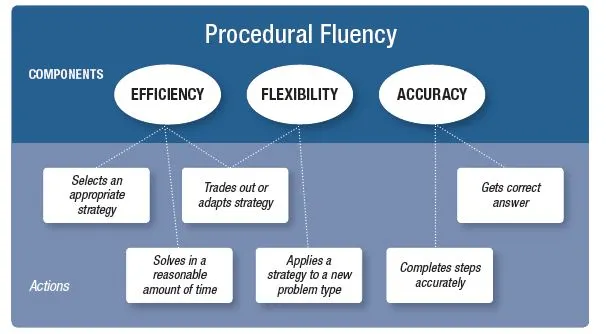 Assessments (Pre, Mid, Post)Evidence 1Evidence 2Evidence 3Math Facts Diagnostic (to 9s) - to identify which multiplication strategies from grade 3 struggling students need to work on; optional Score2.0Demonstrate fluency of multiplication facts with factors up to 10.Multiplication of 1, 2, 5, and 10 factsMultiplication of 3, 4, 6, 7, 8, 9 factsRepresent division facts by using a variety of approachesRecall and use specific vocabulary, including factor, product, dividend, divisor, and quotientLesson ResourcesFiguring Out Fluency - Strategy ResourcesMultiple RepresentationsThree-Corner Fact Family Flash CardsMixed Facts Practice and pairs card game (click “View File”)Fact Families Sentences WorksheetsMultiply with Missing FactorsMath Facts Card Sort - can use with multiplication and divisionXtramath: Create class. Make sure to set program to go up to 12. Multiplying and Dividing Anchor ChartNumberRock: Division as Repeated SubtractionMultiplication 1-12 compilation: Video has all tables to 12. Search within song for specific table if desired.Multiplication Games: A variety of multiplication games 2-8 grade.Division Games: A variety of division games 3-8 grade.Multiplication and Division Fact Worksheet GeneratorsenVision2.0 (4.N.1.1): OK pg 5-6, OK pg 11-12 enVision2.0 (4.N.1.7): OK15 enVision2.0 (4.A.2.1):Lesson 6-1 (p.327-332)*w/multi-digit multiplicationLesson Multiplication Strategies - 3 WaysStrategies Graphic OrganizerEnvision Practice Worksheets - from 3rd grade resourcesIXL: D.4-D.8, E.3-E.5Score 1.0With help, the student has partial success at level 2 and 3 content.Academic Vocabularyfactor, product, dividend, divisor, and quotient, strategyRtI SupportInterventionsBridges in Mathematics - Binder for Fact FluencyEnrichmentVertical AlignmentVertical AlignmentVertical Alignment3rd Grade: 3.N.2.2 Demonstrate fluency of multiplication facts with factors up to 104th Grade: 4.N.1.1 Demonstrate fluency with multiplication and division facts with factors up to 12. 5th Grade: 5.N.1.4 Solve real-world and mathematical problems requiring addition, subtraction, multiplication, and division of multi-digit whole numbers. Use various strategies, including the inverse relationships between operations, the use of technology, and the context of the problem to assess the reasonableness of results.Standard- 5 days***4.N.1.2 Use an understanding of place value to multiply or divide a number by 10, 100 and 1,000.Standard- 5 days***4.N.1.2 Use an understanding of place value to multiply or divide a number by 10, 100 and 1,000.Supporting Standards Learning Goal  ***Not a reported standard (No common assessments)Learning Goal  ***Not a reported standard (No common assessments)Learning Goal  ***Not a reported standard (No common assessments)Lesson ResourcesKhan Academy: Powers of 10Place Value Song: Includes decimal places.Power of 10 Song: Includes exponent, but explains place value and division by 10s.Multiplying and Dividing by 10 WorksheetMultiplying and Dividing by 10 Place Value Place MatenVision2.0: OK7, Lessons 1-1, 1-2, 3-1, 4-1 (p.5-10, p.11-16, p.95-100, p.171-176)Academic Vocabularydigit, period, place value, value, ten times greater and ten times less, word form, expanded form, and standard formLesson ResourcesKhan Academy: Powers of 10Place Value Song: Includes decimal places.Power of 10 Song: Includes exponent, but explains place value and division by 10s.Multiplying and Dividing by 10 WorksheetMultiplying and Dividing by 10 Place Value Place MatenVision2.0: OK7, Lessons 1-1, 1-2, 3-1, 4-1 (p.5-10, p.11-16, p.95-100, p.171-176)Academic Vocabularydigit, period, place value, value, ten times greater and ten times less, word form, expanded form, and standard formLesson ResourcesKhan Academy: Powers of 10Place Value Song: Includes decimal places.Power of 10 Song: Includes exponent, but explains place value and division by 10s.Multiplying and Dividing by 10 WorksheetMultiplying and Dividing by 10 Place Value Place MatenVision2.0: OK7, Lessons 1-1, 1-2, 3-1, 4-1 (p.5-10, p.11-16, p.95-100, p.171-176)Academic Vocabularydigit, period, place value, value, ten times greater and ten times less, word form, expanded form, and standard formLesson ResourcesKhan Academy: Powers of 10Place Value Song: Includes decimal places.Power of 10 Song: Includes exponent, but explains place value and division by 10s.Multiplying and Dividing by 10 WorksheetMultiplying and Dividing by 10 Place Value Place MatenVision2.0: OK7, Lessons 1-1, 1-2, 3-1, 4-1 (p.5-10, p.11-16, p.95-100, p.171-176)Academic Vocabularydigit, period, place value, value, ten times greater and ten times less, word form, expanded form, and standard formLesson ResourcesKhan Academy: Powers of 10Place Value Song: Includes decimal places.Power of 10 Song: Includes exponent, but explains place value and division by 10s.Multiplying and Dividing by 10 WorksheetMultiplying and Dividing by 10 Place Value Place MatenVision2.0: OK7, Lessons 1-1, 1-2, 3-1, 4-1 (p.5-10, p.11-16, p.95-100, p.171-176)Academic Vocabularydigit, period, place value, value, ten times greater and ten times less, word form, expanded form, and standard formLesson ResourcesKhan Academy: Powers of 10Place Value Song: Includes decimal places.Power of 10 Song: Includes exponent, but explains place value and division by 10s.Multiplying and Dividing by 10 WorksheetMultiplying and Dividing by 10 Place Value Place MatenVision2.0: OK7, Lessons 1-1, 1-2, 3-1, 4-1 (p.5-10, p.11-16, p.95-100, p.171-176)Academic Vocabularydigit, period, place value, value, ten times greater and ten times less, word form, expanded form, and standard formLesson ResourcesKhan Academy: Powers of 10Place Value Song: Includes decimal places.Power of 10 Song: Includes exponent, but explains place value and division by 10s.Multiplying and Dividing by 10 WorksheetMultiplying and Dividing by 10 Place Value Place MatenVision2.0: OK7, Lessons 1-1, 1-2, 3-1, 4-1 (p.5-10, p.11-16, p.95-100, p.171-176)Academic Vocabularydigit, period, place value, value, ten times greater and ten times less, word form, expanded form, and standard formLesson ResourcesKhan Academy: Powers of 10Place Value Song: Includes decimal places.Power of 10 Song: Includes exponent, but explains place value and division by 10s.Multiplying and Dividing by 10 WorksheetMultiplying and Dividing by 10 Place Value Place MatenVision2.0: OK7, Lessons 1-1, 1-2, 3-1, 4-1 (p.5-10, p.11-16, p.95-100, p.171-176)Academic Vocabularydigit, period, place value, value, ten times greater and ten times less, word form, expanded form, and standard formLesson ResourcesKhan Academy: Powers of 10Place Value Song: Includes decimal places.Power of 10 Song: Includes exponent, but explains place value and division by 10s.Multiplying and Dividing by 10 WorksheetMultiplying and Dividing by 10 Place Value Place MatenVision2.0: OK7, Lessons 1-1, 1-2, 3-1, 4-1 (p.5-10, p.11-16, p.95-100, p.171-176)Academic Vocabularydigit, period, place value, value, ten times greater and ten times less, word form, expanded form, and standard formLesson ResourcesKhan Academy: Powers of 10Place Value Song: Includes decimal places.Power of 10 Song: Includes exponent, but explains place value and division by 10s.Multiplying and Dividing by 10 WorksheetMultiplying and Dividing by 10 Place Value Place MatenVision2.0: OK7, Lessons 1-1, 1-2, 3-1, 4-1 (p.5-10, p.11-16, p.95-100, p.171-176)Academic Vocabularydigit, period, place value, value, ten times greater and ten times less, word form, expanded form, and standard formLesson ResourcesKhan Academy: Powers of 10Place Value Song: Includes decimal places.Power of 10 Song: Includes exponent, but explains place value and division by 10s.Multiplying and Dividing by 10 WorksheetMultiplying and Dividing by 10 Place Value Place MatenVision2.0: OK7, Lessons 1-1, 1-2, 3-1, 4-1 (p.5-10, p.11-16, p.95-100, p.171-176)Academic Vocabularydigit, period, place value, value, ten times greater and ten times less, word form, expanded form, and standard formLesson ResourcesKhan Academy: Powers of 10Place Value Song: Includes decimal places.Power of 10 Song: Includes exponent, but explains place value and division by 10s.Multiplying and Dividing by 10 WorksheetMultiplying and Dividing by 10 Place Value Place MatenVision2.0: OK7, Lessons 1-1, 1-2, 3-1, 4-1 (p.5-10, p.11-16, p.95-100, p.171-176)Academic Vocabularydigit, period, place value, value, ten times greater and ten times less, word form, expanded form, and standard formSubject and Quarter: Math - Quarter 1 - 10 days Subject and Quarter: Math - Quarter 1 - 10 days Grade:  4Standard 4.A.1.1 Create an input/output chart or table to represent or extend a numerical pattern.Standard 4.A.1.1 Create an input/output chart or table to represent or extend a numerical pattern.Supporting Standards 4.A.1.2 Describe the single operation rule for a pattern from an input/output table or function machine involving any operation of a whole number4.A.1.3 Create growth patterns involving geometric shapes and define the single operation rule of the patternLearning Goal - Create an input/output chart to represent and extend a numerical pattern. Learning Goal - Create an input/output chart to represent and extend a numerical pattern. Learning Goal - Create an input/output chart to represent and extend a numerical pattern. Proficiency ScaleProficiency ScaleResourcesScore4.0Use input/output tables to make connections to other grade level math concepts and solve one- and two-step problemsEssential Question How do we organize data to aid in identifying patterns?How do we describe numerical patterns?Score3.0Create an input/output chart or table to represent or extend a numerical pattern.Represent numerical patterns involving addition and subtraction.Represent numerical patterns involving multiplication and division.Extend a numerical pattern.Describe the rule used to extend a given pattern.Assessments (Pre, Mid, Post)Evidence 1 (numbers 7-12 only) Envision Vol. 2 p. 762Evidence 2Evidence 3Score2.0Extend patterns involving addition and subtraction.Extend numeric patterns.Extend patterns involving shapes.Recall and use specific vocabulary, including function machine, sequence, term, rule, prediction, multiple, factor and reasonable.Lesson ResourcesNumberock: Input/Output TablesFree Input Output Activity to Download and PrintFunction Table Online GameenVision2.0 (4.A.1.1): Lessons 14-1, 14-2 (p.733-738, p.739-744) enVision2.0 (4.A.1.2 and 4.A.1.3): OK47enVision2.0 (4.A.1.3): Lessons 14-3, 14-4 (p.745-750, p.751-756)enVision2.0 (4.A.2.2): OK15Score 1.0With help, the student has partial success at level 2 and 3 content.Academic Vocabularyfunction machine, sequence, term, rule, expressionRtI SupportInterventionsEnrichmentVertical AlignmentVertical AlignmentVertical Alignment3rd Grade: 3.A.1.1 Create, describe, and extend patterns involving addition, subtraction, or multiplication to solve problems in a variety of contexts.4th Grade: 4.A.1.1 Create an input/output chart or table to represent or extend a numerical pattern.5th Grade: 5.A.1.1 Use tables and rules of up to two operations to describe patterns of change and make predictions and generalizations about real-world and mathematical problems. Subject and Quarter: Math - Quarter 1 - 10 daysSubject and Quarter: Math - Quarter 1 - 10 daysGrade:  4Standard 4.A.2.2 Solve for unknowns in problems by solving open sentences (equations) and other problems involving addition, subtraction, multiplication, or division with whole numbers. Use real-world situations to represent number sentences and vice versa.Standard 4.A.2.2 Solve for unknowns in problems by solving open sentences (equations) and other problems involving addition, subtraction, multiplication, or division with whole numbers. Use real-world situations to represent number sentences and vice versa.Supporting Standards 4.N.1.7 Determine the unknown addend(s) or factor(s) in equivalent and non-equivalent expressions. (e.g., 5 + 6 = 4 + ☐ , 3 x 8 < 3 x ☐)4.A.2.1 Use number sense, properties of multiplication and the relationship between multiplication and division to solve problems and find values for the unknowns represented by letters and symbols that make number sentences trueLearning Goal - Solve for unknowns in equations and problems using the four basic operationsLearning Goal - Solve for unknowns in equations and problems using the four basic operationsLearning Goal - Solve for unknowns in equations and problems using the four basic operationsProficiency ScaleProficiency ScaleResourcesScore4.0Use problem solving strategies to solve for unknown values in extended real-world situations.Essential Question How can we represent and solve real-world situations using unknowns and all operations?Score3.0Solve for unknowns in problems by solving open sentences (equations) and other problems involving addition, subtraction, multiplication, or division with whole numbers. Use real-world situations to represent number sentences and vice versa.Solve an equation involving a single operation for an unknown quantity (with word problem)Use real-world situations to represent number sentences Use number sentences to represent real-world situationsDetermine unknown addend(s) or factor(s) in non-equivalent expressionsAssessments (Pre, Mid, Post)Evidence 1Evidence 2- Do this activity first in pairs, then assess individually with Evidence 1 exit ticketEvidence 3Take the fluency pieces from 4.N.1.1 and use them with this standard.   (missing products and addends)Score2.0Solve an equation involving a single operation for an unknown quantity Solve for unknown quantities in single operation equations (non-word problem)Recall and use specific vocabulary, including: variable, equal, inverse operationLesson ResourcesScore 1.0With help, the student has partial success at level 2 and 3 content.Academic VocabularyVariable, equation, open sentence, inverse operation, equal, greater than, less thanRtI SupportInterventionsEnrichmentVertical AlignmentVertical AlignmentVertical Alignment3rd Grade: 3.A.2.1 Find unknowns represented by symbols in arithmetic problems by solving one-step open sentences (equations) and other problems involving addition, subtraction, and multiplication. Generate real-world situations to represent number sentences.4th Grade: 4.A.2.2 Solve for unknowns in problems by solving open sentences (equations) and other problems involving addition, subtraction, multiplication, or division with whole numbers. Use real-world situations to represent number sentences and vice versa.5th Grade: 5.A.2.2 Determine whether an equation or inequality involving a variable is true or false for a given value of the variable.Subject and Quarter: Math - Quarter 2 - begin teaching at end of Q1Subject and Quarter: Math - Quarter 2 - begin teaching at end of Q1Grade:  4Standard 4.N.1.3 Multiply 3-digit by 1-digit or a 2-digit by 2-digit whole numbers, using efficient and generalizable procedures and strategies, based on knowledge of place value, including but not limited to standard algorithms.Standard 4.N.1.3 Multiply 3-digit by 1-digit or a 2-digit by 2-digit whole numbers, using efficient and generalizable procedures and strategies, based on knowledge of place value, including but not limited to standard algorithms.Supporting Standards 4.N.1.2 Use an understanding of place value to multiply or divide a number by 10, 100 and 1,0004.N.1.4 Estimate products of 3-digit by 1-digit or 2-digit by 2-digit whole numbers using rounding, benchmarks and place value to assess the reasonableness of results. Explore larger numbers using technology to investigate patterns4.N.1.5 Solve multi-step real-world and mathematical problems requiring the use of addition, subtraction, and multiplication of multi-digit whole numbers. Use various strategies, including the relationship between operations, the use of appropriate technology, and the context of the problem to assess the reasonableness of resultsLearning Goal - Solve multi-digit multiplication problems.Learning Goal - Solve multi-digit multiplication problems.Learning Goal - Solve multi-digit multiplication problems.Proficiency ScaleProficiency ScaleResourcesScore4.0N/AEssential Question How is understanding place value essential to solving multi digit multiplication problems?Score3.0Multiply 3-digit by 1-digit or a 2-digit by 2-digit whole numbers, using efficient and generalizable procedures and strategies, based on knowledge of place value, including but not limited to standard algorithms.Use Compensation to multiplyUse Break Apart to multiply (break apart addends and break apart factors)Use Halve and Double to multiplyUse Partial ProductsMatches problems with appropriate strategiesAssessments (Pre, Mid, Post)Evidence 1Evidence 2Evidence 3Math Facts Diagnostic - administer at beginning of of this topic to identify specific fact strategies that students will need support onExit Ticket - optional; will prep students for #7 on Evidence 3Lattice method is a “nice to know” not a “must know.”  It can be introduced, but should not be assessed.Score2.0Demonstrate understanding of basic concepts that support fluency:Multiplying a 2 digit by 1 digit number.Doubling a given numberHalving a given numberMultiply by a number ending in zeroLesson ResourcesFiguring Out Fluency - Strategy Resources2 digit by 2 digit Strategies PrintableNumberock: 2 digit by 2 digit multiplication. Standard strategy.Area Model Strategy Printable: 3 digit by 1 digitLattice Strategy Printable: 2 digit by 2 digitEstimating Products VideoTeaching videos for partial products and lattice methodenVision2.0 (4.N.1.3): Lessons 3-5, 3-7, 3-9, 4-6, 4-7, 4-8, 4-9, 4-10 (p.119-124, p.131-136, p.143-148, p.201-206, p.207-212, p.213-218, p.219-224, p.225-230) enVision2.0 (4.N.1.4): Lessons 3-2, 4-3 (p.101-106, p.183-188)enVision2.0 (4.N.1.5): Lessons 6-3, 6-4 (p.339-344, p.345-350) *includes division & variables*Score 1.0With help, the student has partial success at level 2 and 3 content.Academic Vocabularyproduct, factor, multiple, associative property, commutative property, distributive property, compensation, partial productsRtI SupportInterventionsBridges in Mathematics - Volume 6 - Module 3 - 8Bridges in Mathematics - Volume 4 - Module 9 Volume 7 - Module 1 and 3EnrichmentVertical AlignmentVertical AlignmentVertical Alignment3rd Grade: 3.N.2.8 Use strategies and algorithms based on knowledge of place value, equality and properties of addition and multiplication to multiply a two-digit number by a one-digit number.4th Grade: 4.N.1.3 Multiply 3-digit by 1-digit or a 2-digit by 2-digit whole numbers, using efficient and generalizable procedures and strategies, based on knowledge of place value, including but not limited to standard algorithms.5th Grade: 5.N.1.4 Solve real-world and mathematical problems requiring addition, subtraction, multiplication, and division of multi-digit whole numbers. Use various strategies, including the inverse relationships between operations, the use of technology, and the context of the problem to assess the reasonableness of results.Subject and Quarter: Math - Quarter 2Subject and Quarter: Math - Quarter 2Grade:  4Standard 4.N.1.6 Use strategies and algorithms based on knowledge of place value, equality and properties of operations to divide 3-digit dividends by 1-digit whole number divisors. (e.g., mental strategies, standard algorithms, partial quotients, repeated subtraction, the commutative, associative, and distributive properties).Standard 4.N.1.6 Use strategies and algorithms based on knowledge of place value, equality and properties of operations to divide 3-digit dividends by 1-digit whole number divisors. (e.g., mental strategies, standard algorithms, partial quotients, repeated subtraction, the commutative, associative, and distributive properties).Supporting Standards4.N.1.2 Use an understanding of place value to multiply or divide a number by 10, 100 and 1,000Learning Goal - Divide a 3-digit dividend by a 1-digit divisor.Learning Goal - Divide a 3-digit dividend by a 1-digit divisor.Learning Goal - Divide a 3-digit dividend by a 1-digit divisor.Proficiency ScaleProficiency ScaleResourcesScore4.0N/AEssential Question How is understanding place value essential to solving multi digit division problems?Score3.0Use strategies and algorithms based on knowledge of place value, equality and properties of operations to divide 3-digit dividends by 1-digit whole number divisors. (e.g., mental strategies, standard algorithms, partial quotients, repeated subtraction, the commutative, associative, and distributive properties).Use Area ModelsUse “Think Multiplication”Assessments (Pre, Mid, Post)Evidence 1Evidence 2Evidence 3Partial quotients is a “nice to know” but not a “must know.” Can be introduced but not assessed.Score2.0Perform basic processes such as:Understanding the relationship between multiplication and division using fact families.Understanding equal grouping of a number under 144.Recall multiples of 15 and 25Double or halve a given numberRecall/identify specific vocabulary such as: divisor, dividend, quotient, and inverse operation.Lesson ResourcesFiguring Out Fluency - Strategy ResourcesNumberock: Standard Strategy VideoArea Method for Long DivisionDivide Pal: A long division game with various settings.enVision2.0: Lessons 5-1, 5-4, 5-6, 5-7, 5-8 (p.253-258, p.271-276, p.283-288, p.289-294, p.295-300)Score 1.0With help, the student has partial success at level 2 and 3 content.Academic Vocabularydivisor, dividend, quotient, and inverse operationRtI SupportInterventionsBridges in Mathematics - Volume 6 - Module 9 - 11EnrichmentVertical AlignmentVertical AlignmentVertical Alignment3rd Grade: 3.N.2.7 Recognize the relationship between multiplication and division to represent and solve real-world problems.4th Grade: 4.N.1.6 Use strategies and algorithms based on knowledge of place value, equality and properties of operations to divide 3-digit dividends by 1-digit whole number divisors. (e.g., mental strategies, standard algorithms, partial quotients, repeated subtraction, the commutative, associative, and distributive properties).5th Grade: 5.N.1.2 Divide multi-digit numbers, by one- and two-digit divisors, using efficient and generalizable procedures, based on knowledge of place value, including standard algorithms.Big Ideas:Fractions are numbers representing parts of unit wholes and can be represented in a variety of ways. We can evaluate the size of fractions using models, benchmarks, equivalent forms, and number lines. Decimals are numbers representing parts of unit wholes and can be represented in a variety of ways.We can evaluate the size of decimals using models, benchmarks, place value, and number lines. Big Ideas:Fractions are numbers representing parts of unit wholes and can be represented in a variety of ways. We can evaluate the size of fractions using models, benchmarks, equivalent forms, and number lines. Decimals are numbers representing parts of unit wholes and can be represented in a variety of ways.We can evaluate the size of decimals using models, benchmarks, place value, and number lines. Big Ideas:Fractions are numbers representing parts of unit wholes and can be represented in a variety of ways. We can evaluate the size of fractions using models, benchmarks, equivalent forms, and number lines. Decimals are numbers representing parts of unit wholes and can be represented in a variety of ways.We can evaluate the size of decimals using models, benchmarks, place value, and number lines. StandardKey UnderstandingsCommon Student Misconceptions4.N.2.1Equivalent FractionsA variety of fraction models may be used to represent equivalent fractions.The numerator has to be less than the denominator.Doubling the denominator doubles the size of the fraction.Fractions with unlike denominators can't be equivalent (i.e., 2/3 cannot be equivalent to 4/6).4.N.2.2Benchmark Fractions and the Number LineBecause benchmark fractions are easily recognized, they can be used as points of reference to facilitate comparing and ordering other numbers, both whole numbers or fractions.Comparisons of fractions and whole numbers can be appropriately expressed using both words and comparison symbols (<, >, =).Whole numbers, fractions less than one, and fractions greater than one are all numbers which can be compared and ordered.  The results of the comparison and ordering can be effectively represented using models or number lines.  Fractions can’t be written to represent more than one whole.Numerators have to be less than denominators.Mixed numbers and fractions greater than one are not related.Fractions having numerators greater than the denominators are written incorrectly ('improper'). 4.N.2.7Compare and Order Decimals and Whole NumbersWhole numbers and decimals can be compared and ordered based on the rules and patterns of the place value system.Whole numbers and decimals can be compared and ordered using various representations (concrete models, number lines, symbols).A decimal number expressed as hundredths is greater than a decimal number expressed as tenths (.62 is greater than .8 because 62 is greater than 8).The words tens and tenths, or hundreds and hundredths, are interchangeable.The word ‘and’ can be used anywhere when saying a number and has no significance.  The use of the word ‘and’ actually signifies the decimal point.Supporting Standards4.N.2.5 Represent tenths and hundredths with concrete models, making connections between fractions and decimals.4.N.2.6 Represent, read and write decimals up to at least the hundredths place in a variety of contexts including money.4.N.2.8 Compare benchmark fractions (1/4 , 1/3 , 1/2 , 2/3 , 3/4 ) and decimals (0.25, 0.50, 0.75) in real-world and mathematical situations.4.N.2.5 Represent tenths and hundredths with concrete models, making connections between fractions and decimals.4.N.2.6 Represent, read and write decimals up to at least the hundredths place in a variety of contexts including money.4.N.2.8 Compare benchmark fractions (1/4 , 1/3 , 1/2 , 2/3 , 3/4 ) and decimals (0.25, 0.50, 0.75) in real-world and mathematical situations.Item SpecsStrand 4.N.2Emphasis: • Translate between equivalent fractions and fraction models. • Demonstrate an ability to use benchmark fractions to estimate or locate additional fractions on a number line. • Compare and order fractions using concrete and pictorial models. • Decompose a fraction in more than one way into a sum of fractions with the same denominator. • Use concrete models to add or subtract fractions in mathematical situations and real world contexts. • Represent, read, and write decimals. • Compare and order whole numbers and decimal numbers. • Compare benchmark fractions and decimals in mathematical situations and in real world contexts. Stimulus Attributes: • Test items may include parts of a set, tables, models, area models, fraction circles, fraction strips, pictures, diagrams, egg cartons, circles, rectangles, counters, number lines, graphs, base-10 blocks, 10 × 10 grids, cubes, sticks, and other counting manipulatives.Format: • Use models to identify fractions • Use models to compare fractions with like or unlike denominators • Use models to calculate the sum or difference of fractions • Determine which two benchmarks a given number lies between • Use concrete and pictorial models to decompose a fraction • Use fraction models for problems with addition and subtraction of fractions • Identify connections among representations of fractions and decimals • Organize representations of fractions and decimals • Translate among representations of fractions and decimals • Recognize and generate equivalent forms of fractions and decimals • Read decimals in words • Write decimals as words • Write decimals as numerals • Determine the relationship among whole numbers and decimal numbers as greater than (>), less than (<), or equal to (=) • Identify the number with the greatest value • Identify the number with the least value • Identify numbers that are of equal value • Compare benchmark fractions and decimals Content Limits: • Limit benchmarks to 0, ¼, ⅓, ½, ⅔, ¾, 1 • Limit fractions to halves, thirds, fourths, fifths, sixths, eighths, tenths, and twelfths • Limit comparison items to two numbers • Limit operations to simple addition or subtraction using models with the same denominator • Limit fractions to values between 0 and 1 • Limit non-repeating decimals to the tenths and hundredths place • Limit fractions to halves, fourths, and tenths in items that include both decimals and fractions • Limit whole numbers to six digits • Limit ordering to three numbersSubject and Quarter: Math - Quarter 3Subject and Quarter: Math - Quarter 3Grade:  4Standard 4.N.2.1 Represent and rename equivalent fractions using fraction models (e.g. parts of a set, area models, fraction strips, number lines).***Note: Limit fractions to halves, thirds, fourths, fifths, sixths, eighths, tenths, and twelfthsStandard 4.N.2.1 Represent and rename equivalent fractions using fraction models (e.g. parts of a set, area models, fraction strips, number lines).***Note: Limit fractions to halves, thirds, fourths, fifths, sixths, eighths, tenths, and twelfthsSupporting Standards 4.N.2.3 Decompose a fraction in more than one way into a sum of fractions with the same denominator using concrete and pictorial models and recording results with symbolic representations.Learning Goal - Represent and rename equivalent fractionsLearning Goal - Represent and rename equivalent fractionsLearning Goal - Represent and rename equivalent fractionsProficiency ScaleProficiency ScaleResourcesScore4.0N/AEssential Question What are the different ways to represent a fraction?Score3.0Represent and rename equivalent fractions using fraction models (e.g. parts of a set, area models, fraction strips, number lines).Explain why equivalent fractions must describe the same-size wholeTranslate between equivalent fractions and fraction modelsIdentify a model that represents an equation with equivalent fractionsDemonstrate multiple ways to model the same fractionGenerate equivalent fractions using visual representations, including area models, number lines, and fraction stripsAssessments (Pre, Mid, Post)Evidence 1Evidence 2Evidence 3Score2.0Demonstrate conceptual understanding that the numerator represents the part of a whole, while the denominator represents the composition of the wholeEqually partition a variety of lengths, sets, and areasRecognize when partitions are equivalent of nonequivalentModel fractions using area models, number lines, and fraction stripsLesson ResourcesScore 1.0With help, the student has partial success at level 2 and 3 content.Academic VocabularyRtI SupportInterventionsEnrichmentVertical AlignmentVertical AlignmentVertical Alignment3rd Grade: 3.N.3.2 Construct fractions using length, set, and area models.4th Grade: 4.N.2.1 Represent and rename equivalent fractions using fraction models (e.g. parts of a set, area models, fraction strips, number lines).5th Grade: 5.N.2.4 Recognize and generate equivalent decimals, fractions, mixed numbers, and fractions less than one in various contexts.Subject and Quarter: Math - Quarter 3Subject and Quarter: Math - Quarter 3Grade:  4Standard 4.N.2.2 Use benchmark fractions to locate additional fractions on a number line. Use models to order and compare whole numbers and fractions less than and greater than one using comparative language and symbols.Standard 4.N.2.2 Use benchmark fractions to locate additional fractions on a number line. Use models to order and compare whole numbers and fractions less than and greater than one using comparative language and symbols.Supporting Standards 4.N.2.3 Decompose a fraction in more than one way into a sum of fractions with the same denominator using concrete and pictorial models and recording results with symbolic representations.Learning Goal - Compare and order whole numbers and fractions using number lines and models.Learning Goal - Compare and order whole numbers and fractions using number lines and models.Learning Goal - Compare and order whole numbers and fractions using number lines and models.Proficiency ScaleProficiency ScaleResourcesScore4.0Use real world problems to make and justify conjectures (form an opinion or conclusion) about equivalent fractions. Essential Question What are the different ways to represent a fraction?How do we judge the size of numbers that are not whole? Score3.0Use benchmark fractions to locate additional fractions on a number line. Use models to order and compare whole numbers and fractions less than and greater than one using comparative language and symbols.Use benchmark fractions to locate other fractions on a number line.Use models to order and compare whole numbers and fractions.Use equivalent fractions to compare or order fractions.Assessments (Pre, Mid, Post)Evidence 1Evidence 2Evidence 3Level 4 Opportunity (Not given with Evidences, use as separate independent activity.  Give at any time during the unit when students are ready, then hold onto them and add any level 4’s onto their Evidence 3 score so it is most recent in the gradebook))Score2.0Locate and order benchmark fractions on a number lineRecall/identify specific vocabulary such as: Numerator, denominator, benchmark fractions, whole, quarter, thirds, half, fourths, decompose, and unit fraction.Lesson ResourcesPrintable Benchmark Fractions PDF. Also includes decimals.Compare Benchmark Fractions Activity PDFFractions on a number line Online PuzzleVideo - What is a Benchmark Fraction?Fractions Sort - Can be embedded in CanvasenVision2.0 (4.N.2.2): OK19, Lessons 8-5, 8-6 (p.435-440, p.441-446)enVision2.0 (4.N.2.1): Lessons 8-1, 8-2 (p.411-416, p.417-422)Score 1.0With help, the student has partial success at level 2 and 3 content.Academic Vocabularynumerator, denominator, benchmark fractions, whole, quarter, thirds, half, fourths, decompose, and unit fractionRtI SupportInterventionsBridges in Mathematics - Volume 8, Module 4,5 and 6EnrichmentVertical AlignmentVertical AlignmentVertical Alignment3rd Grade: 3.N.3.4 Use models and number lines to order and compare fractions that are related to the same whole. 4th Grade: 4.N.2.2 Use benchmark fractions to locate additional fractions on a number line. Use models to order and compare whole numbers and fractions less than and greater than one using comparative language and symbols.5th Grade: 5.N.2.3 Compare and order fractions and decimals, including mixed numbers and fractions less than one, and locate on a number line.Subject and Quarter: Math - Quarter 3Subject and Quarter: Math - Quarter 3Grade:  4Standard 4.N.2.7 Compare and order decimals and whole numbers using place value, a number line and models such as grids and base 10 blocks.Standard 4.N.2.7 Compare and order decimals and whole numbers using place value, a number line and models such as grids and base 10 blocks.Supporting Standards 4.N.2.5 Represent tenths and hundredths with concrete models, making connections between fractions and decimals.4.N.2.6 Represent, read and write decimals up to at least the hundredths place in a variety of contexts including money4.N.2.8 Compare benchmark fractions and decimals in real-world and mathematical situations. Learning Goal - Compare and order whole numbers and decimals using place value, a number line, and models.Learning Goal - Compare and order whole numbers and decimals using place value, a number line, and models.Learning Goal - Compare and order whole numbers and decimals using place value, a number line, and models.Proficiency ScaleProficiency ScaleResourcesScore4.0Use decimals to classify and order a set of data. Essential Question How can we model/represent numbers that are not whole?What are the different ways to represent a decimal?Score3.0Compare and order decimals and whole numbers using place value, a number line and models such as grids and base 10 blocks.Compare and order whole numbers and decimals using place value, a number line, and models.Assessments (Pre, Mid, Post)Evidence 1Evidence 2Evidence 3Level 4 ActivityScore2.0Perform basic processes such as:Comparing and ordering whole numbers up to 100,000.Recall/identify specific vocabulary such as: tenth, hundredth, decimal, decimal point, compare, greater than, less than, equal.Lesson ResourcesNumberock: Comparing decimals.Comparing and Ordering Decimals Anchor ChartCompare and Ordering Decimals Printable GameThinking about Decimals ActivityenVision2.0 (4.N.2.7): OK1,OK35, Lessons 1-3, 12-3 (p.17-22, p.639-644)enVision2.0 (4.N.2.6): Lessons 12-1, 12-2 (p.627-632, p.633-638)Score 1.0With help, the student has partial success at level 2 and 3 content.Academic Vocabularytenth, hundredth, decimal, decimal point, compare, greater than, less than, equalRtI SupportInterventionsEnrichmentVertical AlignmentVertical AlignmentVertical Alignment3rd Grade: 3.N.1.4 Use place value to compare and order whole numbers up to 100,000, using comparative language, numbers, and symbols.4th Grade: 4.N.2.7 Compare and order decimals and whole numbers using place value, a number line and models such as grids and base 10 blocks.5th Grade: 5.N.2.3 Compare and order fractions and decimals, including mixed numbers and fractions less than one, and locate on a number line.Subject and Quarter: Math - Quarter 3Subject and Quarter: Math - Quarter 3Grade:  4Standard 4.N.2.4 Use fraction models to add and subtract fractions with like denominators in real-world and mathematical situations.Standard 4.N.2.4 Use fraction models to add and subtract fractions with like denominators in real-world and mathematical situations.Supporting Standards 4.N.2.3 Decompose a fraction in more than one way into a sum of fractions with the same denominator using concrete and pictorial models and recording results with symbolic representationsLearning Goal - Add and subtract fractions with like denominators.Learning Goal - Add and subtract fractions with like denominators.Learning Goal - Add and subtract fractions with like denominators.Proficiency ScaleProficiency ScaleResourcesScore4.0Create models to add and subtract fractions with like denominators in real-world and mathematical situations.Essential Question How can non-unit fractions be decomposed?How is operating with fractions different from operating with whole numbers? Score3.0Use fraction models to add and subtract fractions with like denominators in real-world and mathematical situations.Add and subtract fractions with like denominators using a model. Solve real-world problems using addition and subtraction of fractions with like denominators.Assessments (Pre, Mid, Post)Evidence 1Evidence 2Evidence 3Level 4 OpportunityScore2.0Perform basic processes such as:Adding and subtracting whole numbers using a model. Using unit fractions to compose and decompose fractions that are related to the same whole. Recall/identify specific vocabulary such as: Numerator and denominator.Lesson ResourcesAdd and Subtract Fractions Crossword PuzzleWorksheet Generator for Adding and Subtracting Fractions with Models.AdditionSubtractionAddition and Subtracting Fraction Online GameAddition and Subtraction Fractions VideoPrintable Board Games for Adding and Subtracting FractionsFractions on a number line ActivityenVision2.0 (4.N.2.4): Lessons 9-1, 9-3, 9-4, 9-5, 9-6, 9-8, 9-9, 9-10 (p.465-470, p.477-482, p.483-488, p.489-494, p.495-500, p.507-512, p.513-518, p.519-524)enVision2.0 (4.N.2.3 and 4.N.2.4): Lesson 9-2 (p.471-476)Score 1.0With help, the student has partial success at level 2 and 3 content.Academic Vocabularynumerator, denominatorRtI SupportInterventions Bridges in Mathematics - Volume 8 - Module 7, 8, and 9EnrichmentVertical AlignmentVertical AlignmentVertical Alignment3rd Grade: 3.N.3.3 Recognize unit fractions and use them to compose and decompose fractions related to the same whole. Use the numerator to describe the number of parts and the denominator to describe the number of partitions.4th Grade:4.N.2.4 Use fraction models to add and subtract fractions with like denominators in real-world and mathematical situations.5th Grade: 5.N.3.2 Illustrate addition and subtraction of fractions with like and unlike denominators, mixed numbers, and decimals using a variety of representations (e.g., fraction strips, area models, number lines, fraction rods).Big Ideas:1. How are points related?2. How can we use measurement to understand and compare angles?3. How can we identify similarities and differences in geometric figures?Big Ideas:1. How are points related?2. How can we use measurement to understand and compare angles?3. How can we identify similarities and differences in geometric figures?Big Ideas:1. How are points related?2. How can we use measurement to understand and compare angles?3. How can we identify similarities and differences in geometric figures?StandardKey UnderstandingsCommon Student Misconceptions4.GM.1.2Classify QuadsQuadrilaterals possess specific geometric attributes, and are compared and classified based on these attributes.Analysis and description of quadrilaterals is based on prior understandings about angles and parallel and perpendicular lines.Quadrilaterals are found in various contexts, including real-world and mathematical examples.Figures can be described by only one name and can only be classified one way.If you change the orientation of the quadrilateral, its properties and name change. Terms for 2-dimensional and 3-dimensional figures are interchangeable.4.GM.2.2Area of PolygonsWhen a polygon can be decomposed into rectangles, it is possible to find the area of the polygon by finding the area of each rectangle, then adding the areas together. The area of a figure is related to, or is the same as, its perimeter.Only squares can be labeled with "square units".Adding the length of the sides of a figure is the way to find area. Supporting Standards4.GM.1.1 Identify points, lines, line segments, rays, angles, endpoints, and parallel and perpendicular lines in various contexts.4.GM.1.3 Given two three-dimensional shapes, identify similarities, and differences.4.GM.2.1 Measure angles in geometric figures and real-world objects with a protractor or angle ruler.4.GM.2.3 Using a variety of tools and strategies, develop the concept that the volume of rectangular prisms with whole-number edge lengths can be found by counting the total number of same-sized unit cubes that fill a shape without gaps or overlaps. Use appropriate measurements such as cm3. 4.GM.2.4 Choose an appropriate instrument and measure the length of an object to the nearest whole centimeter or quarter-inch.4.GM.2.5 Solve problems that deal with measurements of length, when to use liquid volumes, when to use mass, temperatures above zero and money using addition, subtraction, multiplication, or division as appropriate (customary and metric).4.GM.1.1 Identify points, lines, line segments, rays, angles, endpoints, and parallel and perpendicular lines in various contexts.4.GM.1.3 Given two three-dimensional shapes, identify similarities, and differences.4.GM.2.1 Measure angles in geometric figures and real-world objects with a protractor or angle ruler.4.GM.2.3 Using a variety of tools and strategies, develop the concept that the volume of rectangular prisms with whole-number edge lengths can be found by counting the total number of same-sized unit cubes that fill a shape without gaps or overlaps. Use appropriate measurements such as cm3. 4.GM.2.4 Choose an appropriate instrument and measure the length of an object to the nearest whole centimeter or quarter-inch.4.GM.2.5 Solve problems that deal with measurements of length, when to use liquid volumes, when to use mass, temperatures above zero and money using addition, subtraction, multiplication, or division as appropriate (customary and metric).Item SpecsStrand 4.N.2Emphasis: • Identify points, lines, line segments, rays, angles, endpoints, and pairs of parallel and perpendicular lines. • Describe, classify, and sketch quadrilaterals. • Recognize quadrilaterals in various contexts. • Identify similarities and differences between two three-dimensional shapes• Measure angles in geometric figures and real-world objects. • Find the area of polygons that can be decomposed into rectangles. • Demonstrate an understanding of the concept that the volume of rectangular prisms can be found by counting the total number of same-sized unit cubes that fill the shape. • Choose an appropriate instrument and measure the length of an object. • Solve problems that deal with measurements of length. • Apply knowledge of measurement concepts to determine appropriate unit and measurement instrument for specific situations.Stimulus Attributes: • Test items may include diagrams, tables, grids, gridded figures, pattern blocks, and pictures. • Test items may include any of the following terms or phrases: acute, right, obtuse, less than 90 degrees, equal to 90 degrees, or greater than 90 degrees.• Test items may include coordinate graphs, three-dimensional geometric figures, geometric figures, protractors, geoboards, other geometric manipulatives, measuring instruments, tables, graphs, charts, pictures, diagrams, maps, scale drawings, circle graphs, other diagrams, diagrams of rectangles or squares, grids, gridded figures, dot grids, and geoboards.Format: • Identify examples or models of points, lines, line segments, rays, angles, endpoints, and pairs of parallel and perpendicular lines • Identify quadrilaterals in various contexts • Sketch quadrilaterals • Classify quadrilaterals • Name two three-dimensional figures with given characteristics • Identify characteristics of two three-dimensional figures (e.g., edges, faces, vertices) • Identify congruent three-dimensional figures • Sort three-dimensional shapes to identify similarities and differences • Identify and analyze angle measures in mathematical situations and in real-world contexts • Use online protractor to find angle measures • Use a formula to find the area of a rectangle • Determine the number of square tiles that would be needed to build a rectangle of a certain area • Find the area of polygons by decomposing the polygon into rectangles • Calculate volume by counting the total number of same-sized unit cubes that fill a shape without gaps or overlaps • Identify appropriate unit and instrument of measure needed to solve a length, liquid volume, mass, temperature, or money problem • Measure the length of an object • Solve problems that deal with measurements of length, when to use liquid volumes, when to use mass, temperatures above zero and moneyContent Limits: • Limit items to pairs of lines • Limit figures to quadrilaterals, including squares, rectangles, trapezoids, rhombuses, parallelograms, and kites • Limit plane figures (regular or irregular) to a maximum of five sides • Limit solid figures to spheres, cylinders, rectangular or triangular prisms, and rectangular or triangular pyramids• Limit angle measures to whole numbers no greater than 180 degrees • Limit figures to squares and rectangles or figures that can be composed of squares and rectangles • Limit solid figures to rectangular prisms • Limit units of length to whole centimeter and quarter-inch • Limit units of mass to gram, kilogram, ounce, or pound • Limit temperatures to above zeroSubject and Quarter: Math - Quarter 4Subject and Quarter: Math - Quarter 4Grade:  4Standard 4.GM.1.2 Describe, classify, and sketch quadrilaterals, including squares, rectangles, trapezoids, rhombuses, parallelograms, and kites. Recognize quadrilaterals in various contexts.Standard 4.GM.1.2 Describe, classify, and sketch quadrilaterals, including squares, rectangles, trapezoids, rhombuses, parallelograms, and kites. Recognize quadrilaterals in various contexts.Supporting Standards 4.GM.1.1 Identify points, lines, line segments, rays, angles, endpoints, and parallel and perpendicular lines in various contexts.4.GM.1.3 Given two three-dimensional shapes, identify similarities, and differences4.GM.2.1 Measure angles in geometric figures and real-world objects with a protractor or angle ruler.Learning Goal - Describe, classify, and sketch quadrilaterals.Learning Goal - Describe, classify, and sketch quadrilaterals.Learning Goal - Describe, classify, and sketch quadrilaterals.Proficiency ScaleProficiency ScaleResourcesScore4.0N/AEssential Question How can we identify similarities and differences when comparing quadrilaterals?Score3.0Describe, classify, and sketch quadrilaterals, including squares, rectangles, trapezoids, rhombuses, parallelograms, and kites. Recognize quadrilaterals in various contexts.Assessments (Pre, Mid, Post)Evidence 1Evidence 2Evidence 3Score2.0Describe the attributes of geometric shapes.Identify points, lines, line segments, rays, angles, endpoints, parallel lines, and perpendicular linesUse a protractor to determine the measure of an angle (with a two degree margin of error)Recall/identify specific vocabulary such as: attributes, quadrilateral, polygon, square, parallelogram, trapezoid, rectangle, rhombus, and kite.Lesson ResourcesMath Antics Video: QuadrilateralsQuadrilaterals Online GameQuadrilaterals Hands On ActivityNumberock: LinesenVision2.0 (4.GM.1.2): Lesson 16-3 (p.833-838), OK51enVision2.0 (4.GM.1.1): Lessons 15-1, 16-1 (p.771-776, p.821-826)enVision2.0 (4.GM.1.3): OK51Score 1.0With help, the student has partial success at level 2 and 3 content.Academic Vocabularyattributes, quadrilateral, polygon, square, parallelogram, trapezoid, rectangle, rhombus, and kiteRtI SupportInterventionsBridges in Mathematics - Set C4 - Activity 1, Set C1 - Activity 2EnrichmentVertical AlignmentVertical AlignmentVertical Alignment3rd Grade: 3.GM.1.3 Classify angles as acute, right, obtuse, and straight. 4th Grade: 4.GM.1.2 Describe, classify, and sketch quadrilaterals, including squares, rectangles, trapezoids, rhombuses, parallelograms, and kites. Recognize quadrilaterals in various contexts.5th Grade: 5.GM.1.1 Describe, classify and construct triangles, including equilateral, right, scalene, and isosceles triangles. Recognize triangles in various contexts. Subject and Quarter: Math - Quarter 4Subject and Quarter: Math - Quarter 4Grade:  4Standard 4.GM.2.2 Find the area of polygons that can be decomposed into rectangles.Standard 4.GM.2.2 Find the area of polygons that can be decomposed into rectangles.Supporting Standards 4.GM.2.3 Using a variety of tools and strategies, develop the concept that the volume of rectangular prisms with whole-number edge lengths can be found by counting the total number of same-sized unit cubes that fill a shape without gaps or overlaps. Use appropriate measurements such as cm^34.GM.2.4 Choose an appropriate instrument and measure the length of an object to the nearest whole centimeter or quarter-inch.4.GM.2.5 Solve problems that deal with measurements of length, when to use liquid volumes, when to use mass, temperatures above zero and money using addition, subtraction, multiplication, or division as appropriate (customary and metric).Learning Goal - Determine the area of polygons.Learning Goal - Determine the area of polygons.Learning Goal - Determine the area of polygons.Proficiency ScaleProficiency ScaleResourcesScore4.0Create multiple rectangular polygons with equal areas, but different measurements.Essential Question How can you use rectangles to form a polygon?Score3.0Find the area of polygons that can be decomposed into rectanglesUse the sum of the areas of smaller rectangles to find the total area of a larger shapeUse appropriate unit measurements such as cm^2Assessments (Pre, Mid, Post)Evidence 1Evidence 2Evidence 3Level 4 OpportunityScore2.0Find the area and perimeter of a rectangle.Recall/identify specific vocabulary such as: Area, array, volumeLesson ResourcesMr. J Video: Finding the Area of a Composite FigureFinding Area of Irregular polygons ActivityArea on a grid activity: Students are given the area and have to create the polygon. enVision2.0 (4.GM.2.2): OK43enVision2.0 (4.GM.2.3): OK53Score 1.0With help, the student has partial success at level 2 and 3 content.Academic Vocabularyarea, array, volumeRtI SupportInterventionsBridges In Mathematics - Set D1 - Activity 1, Activity 4Set D2 - Activity 1, Activity 2, EnrichmentVertical AlignmentVertical AlignmentVertical Alignment3rd Grade: 3.GM.2.2 Develop and use formulas to determine the area of rectangles. Justify why length and width are multiplied to find the area of a rectangle by breaking the rectangle into one unit by one unit squares and viewing these as grouped into rows and columns.4th Grade: 4.GM.2.2 Find the area of polygons that can be decomposed into rectangles.5th Grade: 5.GM.2.2 Recognize that the surface area of a three-dimensional figure with rectangular faces with whole numbered edges can be found by finding the area of each component of the net of that figure. Know that three-dimensional shapes of different dimensions can have the same surface area.Big Ideas:How can we use data to represent and solve real-world situations?Why is an accurate interpretation of data important in problem-solving?Big Ideas:How can we use data to represent and solve real-world situations?Why is an accurate interpretation of data important in problem-solving?Big Ideas:How can we use data to represent and solve real-world situations?Why is an accurate interpretation of data important in problem-solving?StandardKey UnderstandingsCommon Student Misconceptions4.D.1.3Frequency Tables and Line PlotsData presented in frequency tables and line plots can be used to solve one- and two-step mathematical problems.  Whole numbers, decimal numbers, or fractions can all be used to display data on frequency tables and line plots.Line plots and frequency tables may provide more information than necessary and must be accurately interpreted in order to solve mathematical problems.On a line plot, the data point with the most X’s is the largest, the one with the fewest X’s is the smallest.All data displayed on a frequency table or line plot is important for solving the problem.Supporting Standards4.D.1.1 Represent data on a frequency table or line plot marked with whole numbers and fractions using appropriate titles, labels, and units.4.D.1.2 Use tables, bar graphs, timelines, and Venn diagrams to display data sets. The data may include benchmark fractions or decimals ( 1/4 , 1/3 , 1/2 , 2/3 , 3/4, 0.25, 0.50, 0.75). 4.D.1.1 Represent data on a frequency table or line plot marked with whole numbers and fractions using appropriate titles, labels, and units.4.D.1.2 Use tables, bar graphs, timelines, and Venn diagrams to display data sets. The data may include benchmark fractions or decimals ( 1/4 , 1/3 , 1/2 , 2/3 , 3/4, 0.25, 0.50, 0.75). Item SpecsStrand Emphasis: • Represent data on a frequency table or line plot. • Construct graphical displays of sets of data. • Solve problems using data displayed in frequency tables and line plots.Stimulus Attributes: • Test items may include tables, pictures, charts, tallies, graphs, bar graphs, timelines, Venn diagrams, frequency tables, line plots, pictures, and counting manipulatives.Format: • Identify correct data set for display • Identify correct representation of data • Data set displayed correctly as a graph • Graph representing a unique data set • Identify correct labels and title for a graph or chart • Answer questions involving how much, and how many more or less • Select a question that can be answered by the dataContent Limits: • Limit data displays to frequency tables, line plots, tables, bar graphs, timelines, and Venn diagrams • Limit data displays to four categories • Limit scale on frequency tables to increments of 1, 2, 5, or 10, benchmark fractions or decimals ( , , , , , 0.25, 0.50, 0.75). • Limit operations to addition and subtractionSubject and Quarter: Math - Quarter 4Subject and Quarter: Math - Quarter 4Grade:  4Standard 4.D.1.3 Solve one- and two-step problems using data in whole number, decimal, or fraction form in a frequency table and line plot.Standard 4.D.1.3 Solve one- and two-step problems using data in whole number, decimal, or fraction form in a frequency table and line plot.Supporting Standards 4.D.1.1 Represent data on a frequency table or line plot marked with whole numbers and fractions using appropriate titles, labels, and units4.D.1.2 Use tables, bar graphs, timelines, and Venn diagrams to display data sets. The data may include benchmark fractions or decimals4.GM.3.1 Determine elapsed time.4.GM.3.2 Solve problems involving the conversion of one measure of time to another.Learning Goal - Solve problems using data from frequency tables and line plotsLearning Goal - Solve problems using data from frequency tables and line plotsLearning Goal - Solve problems using data from frequency tables and line plotsProficiency ScaleProficiency ScaleResourcesScore4.0Critique the reasoning of others using knowledge of data displays.Essential Question How can we use data to represent and solve real-world situations?Score3.0Solve one- and two-step problems using data in whole number, decimal, or fraction form in a frequency table and line plot.Read and represent given data, including whole numbers and fractions, using frequency tablesRead and represent given data, including whole numbers and fractions, using a line plot using Solve one- and two-step problems using frequency tablesSolve one- and two-step problems using a line plotAssessments (Pre, Mid, Post)Evidences Coming Soon!Score2.0Use data displays to:Read and represent data using bar graphsRead and represent data using a timelineRead and represent data using Venn diagramsUse appropriate titles, labels, and units when creating data displaysLesson ResourcesMake and Interpret Line Plots - multiple worksheets with analysis questionsScore 1.0With help, the student has partial success at level 2 and 3 content.Academic VocabularyRtI SupportInterventionsBridges in Mathematics - Set E3 - Activity 1, Activity 2, Activity 3EnrichmentVertical AlignmentVertical AlignmentVertical Alignment3rd Grade: 3.D.1.2 Solve one- and two-step problems using categorical data represented with a frequency table, pictograph, or bar graph with scaled intervals.4th Grade: 4.D.1.3 Solve one- and two-step problems using data in whole number, decimal, or fraction form in a frequency table and line plot.5th Grade: 5.D.1.1 Find the measures of central tendency (mean, median, or mode) and range of a set of data. Understand that the mean is a “leveling out” or central balance point of the data.